Introducing: 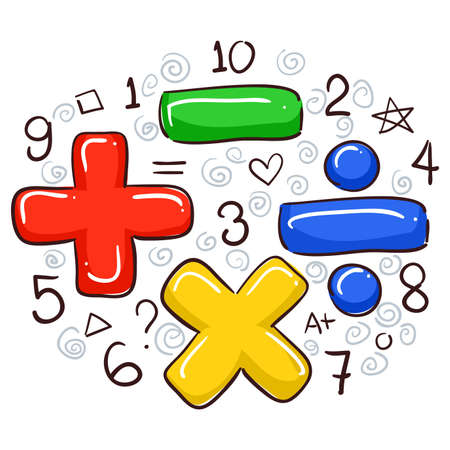 PADLET!!!Your One-Stop Math Resource Shop With Padlet you have access to:Curriculum PreviewsMath AppsMath Activities for HomeTutoring InformationPractice BooksOnline Games and…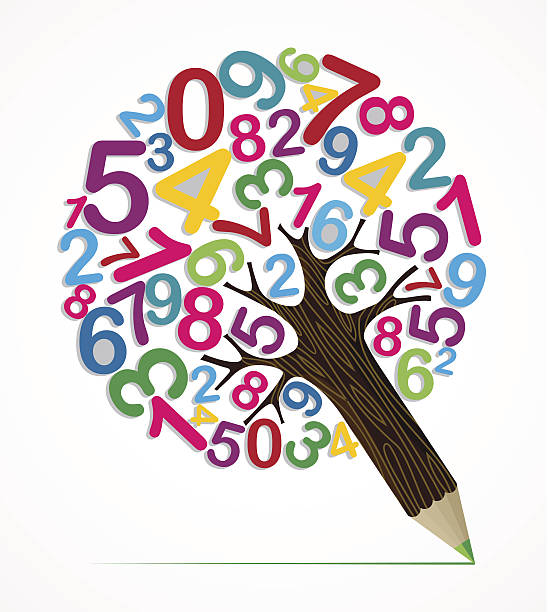 Many other Math Resources!    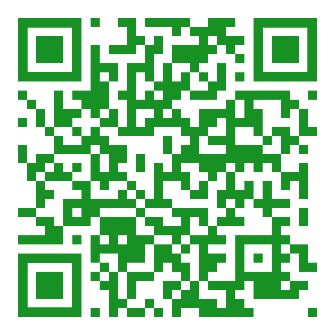 Scan QR Code to Access